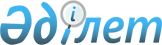 "2012-2014 жылдарға арналған аудандық бюджет туралы" Жамбыл аудандық мәслихатының 2011 жылғы 14 желтоқсандағы № 47-3 шешіміне өзгерістер енгізу туралы
					
			Күшін жойған
			
			
		
					Жамбыл облысы Жамбыл ауданы мәслихатының 2012 жылғы 06 наурыздағы N 2-2 шешімі. Жамбыл облысы Жамбыл ауданының Әділет басқармасында 2012 жылғы 15 наурызда 6-3-138 нөмірімен тіркелді. Қолданылу мерзімінің аяқталуына байланысты күші жойылды (Жамбыл облыстық Әділет департаментінің 2013 жылғы 11 наурыздағы N 2-2-17/388 хаты)      Ескерту. Қолданылу мерзімінің аяқталуына байланысты күші жойылды (Жамбыл облыстық Әділет департаментінің 11.03.2013 № 2-2-17/388 хаты).

      РҚАО ескертпесі:

      Мәтінде авторлық орфография және пунктуация сақталған.

      Қазақстан Республикасының 2008 жылғы 4 желтоқсандағы Бюджет кодексінің 109 - бабына, «Қазақстан Республикасындағы жергілікті мемлекеттік басқару және өзін-өзі басқару туралы» Қазақстан Республикасының 2001 жылғы 23 қаңтардағы Заңының 6 - бабына сәйкес және ««2012-2014 жылдарға арналған облыстық бюджет туралы» Жамбыл облыстық мәслихатының 2011 жылғы 7 желтоқсандағы № 41-3 шешіміне өзгерістер енгізу туралы» Жамбыл облыстық мәслихатының 2012 жылғы 23 ақпандағы № 2-2 шешімі (Нормативтік құқықтық кесімдерді мемлекеттік тіркеу тізілімінде № 1805 болып тіркелген) негізінде Жамбыл аудандық мәслихаты ШЕШІМ ЕТТІ:



      1. «2012-2014 жылдарға арналған аудандық бюджет туралы» Жамбыл аудандық мәслихатының 2011 жылғы 14 желтоқсандағы № 47-3 шешіміне (Нормативтік құқықтық актілерді мемлекеттік тіркеу тізілімінде № 6-3-132 болып тіркелген, 2011 жылғы 31 желтоқсанда № 111-112 «Шұғыла-Радуга» газетінде жарияланған) келесі өзгерістер енгізілсін:



      1 тармақта:

      1) тармақшада «6995977» сандары «6810496» сандарымен ауыстырылсын;

      «976722» сандары «1003992» сандарымен ауыстырылсын;

      «5995977» сандары «5783226» сандарымен ауыстырылсын;

      2) тармақшада «6983491» сандары «6832097» сандарымен ауыстырылсын;

      4) тармақшада «22015» сандары «23483» сандарымен ауыстырылсын;

      «22015» сандары «23483» сандарымен ауыстырылсын;

      5) тармақшада «-22608» сандары «-58163» сандарымен ауыстырылсын;

      6) тармақшада «22608» сандары «58163» сандарымен ауыстырылсын;

      «0» саны «35555» сандарымен ауыстырылсын;



      3 тармақта: «356275» сандары «369045» сандарымен ауыстырылсын;



      5 тармақта: «496862» сандары «284111» сандарымен ауыстырылсын.



      Аталған шешімнің 1, 4 және 5 қосымшалары осы шешімнің 1, 2 және 3 қосымшаларына сәйкес жаңа редакцияда мазмұндалсын.



      2. Осы шешімнің орындалуына бақылау жасау аудандық мәслихаттың Аумақтық әлеуметтік-экономикалық дамуы, бюджет және жергілікті салықтар мәселелері жөніндегі тұрақты комиссиясына жүктелсін.



      3. Осы шешім әділет органдарында мемлекеттік тіркелген күннен бастап күшіне енеді және 2012 жылдың 1 қаңтарынан бастап қолданысқа енгізіледі.

       Жамбыл аудандық мәслихат Жамбыл аудандық

      сессиясының төрағасы: мәслихат хатшысы:

      К. Елубаев Р.Бегалиев

Жамбыл аудандық мәслихатының

2012 жылғы 06 наурыздағы

№ 2-2 шешіміне № 1- қосымшаЖамбыл аудандық мәслихатының

2011 жылғы 14 желтоқсандағы

№ 47-3 шешіміне № 1- қосымша       2012 жылға арналған Жамбыл ауданының бюджеті

Жамбыл аудандық мәслихатының

2012 жылғы 06 наурыздағы

№ 2-2 шешіміне № 2 қосымшаЖамбыл аудандық мәслихатының

2011 жылғы14 желтоқсандағы

№ 47-3 шешіміне № 4-қосымша 2012 жылға аудандағы әрбір кенттің, ауылдың (селоның), ауылдық (селолық) округтің бюджеттік бағдарламалармың тенгеКестенің жалғасы:

Жамбыл аудандық мәслихатының

2012 жылғы 06 наурыздағы

№ 2-2 шешіміне № 3 –қосымшаЖамбыл аудандық мәслихатының

2011 жылғы 14 желтоқсандағы

№ 47-3 шешіміне № 5 –қосымша 2012 жылға арналған ауданның жергілікті және республикалық бюджет есебінен орындалатын даму бюджеттік бағдарламалардың тізбесі
					© 2012. Қазақстан Республикасы Әділет министрлігінің «Қазақстан Республикасының Заңнама және құқықтық ақпарат институты» ШЖҚ РМК
				АТАУЫАТАУЫ2012 жыл, сомасы мың теңгеСанатСанатСанатСанат2012 жыл, сомасы мың теңгеСыныбыСыныбыСыныбы2012 жыл, сомасы мың теңгеІшкі сыныбыІшкі сыныбы2012 жыл, сомасы мың теңге1. Кірістер6 810 4961Салықтық түсімдер1 003 99201Табыс салығы180 9272Жеке табыс салығы180 92703Әлеуметтік салық127 7191Әлеуметтік салық127 71904Меншікке салынатын салықтар566 7561Мүлікке салынатын салықтар517 8703Жер салығы7 7364Көлік құралдарына салынатын салық38 3505Бірыңғай жер салығы2 80005Тауарларға, жұмыстарға және қызметтерге салынатын ішкі салықтар122 1502Акциздер114 3303Табиғи және басқа да ресурстарды пайдаланғаны үшін түсетін түсімдер1 8004Кәсіпкерлік және кәсіби қызметті жүргізгені үшін алынатын алымдар6 02008Заңдық мәнді іс- әрекеттерді жасағаны және /немесе/ оған уәкілеттігі бар мемлекеттік органдар немесе лауазымды адамдар құжаттар бергені үшін алатын міндетті төлемдер6 4401Мемлекеттік баж6 4402Салықтық емес түсімдер12 38001Мемлекеттік меншіктен түсетін кірістер3 3005Мемлекет меншігіндегі мүлікті жалға беруден түсетін кірістер3 30002Мемлекеттік бюджеттен қаржыландырылатын мемлекеттік мекемелердің тауарларды (жұмыстарды, қызметтерді) өткізуінен түсетін түсімдер2001Мемлекеттік бюджеттен қаржыландырылатын мемлекеттік мекемелердің тауарларды (жұмыстарды, қызметтерді) өткізуінен түсетін түсімдер20004Мемлекеттік бюджеттен қаржыландырылатын, сондай -ақ Қазақстан Республикасы Ұлттық Банкінің бюджетінен (шығыстар сметасынан) ұсталатын және қаржыландырылатын мемлекеттік мекемелер салатын айыппұлдар, өсімпұлдар, санкциялар, өндіріп алулар7 5801Мұнай секторы ұйымдарынан түсетін түсімдерді қоспағанда, мемлекеттік бьюджеттен қаржыландырылатын, сондай-ақ Қазақстане Республикасы Ұлттық банкінің бюджетінен (шығыстар сметасынан) ұсталатын және қаржыландырылатын мемлекеттік мекемелер салатын айыппұлдар, өсімпұлдар, санкциялар, өндіріп алулар7 58006Басқа да салықтық емес түсімдер1 3001Басқа да салықтық емес түсімдер1 3003Негізгі капиталды сатудан түсетін түсімдер10 89803Жерді және материалдық емес активтерді сату10 8981Жерді сату10 8984Трансферттердің түсімдері5 783 22602Мемлекеттік басқарудың жоғары тұрған органдарынан түсетін трансферттер5 783 2262Облыстық бюджеттен түсетін трансферттер5 783 226Функционалдық топФункционалдық топФункционалдық топФункционалдық топ2012 жыл,

сомасы

мың теңгеБюджеттік бағдарламалардың әкiмшiсiБюджеттік бағдарламалардың әкiмшiсiБюджеттік бағдарламалардың әкiмшiсi2012 жыл,

сомасы

мың теңгеБағдарламаБағдарлама2012 жыл,

сомасы

мың теңгеАтауы2. Шығыстар6 832 09701Жалпы сипаттағы мемлекеттiк қызметтер329 086112Аудан (облыстық маңызы бар қала) мәслихатының аппараты14 615001Аудан (облыстық маңызы бар қала) мәслихатының қызметін қамтамасыз ету жөніндегі қызметтер14 155003Мемлекеттік органның күрделі шығыстары460122Аудан (облыстық маңызы бар қала) әкімінің аппараты82 387001Аудан (облыстық маңызы бар қала) әкімінің қызметін қамтамасыз ету жөніндегі қызметтер69 514002Ақпараттық жүйелер құру8 173003Мемлекеттік органның күрделі шығыстары4 700123Қаладағы аудан, аудандық маңызы бар қала, кент, ауыл (село), ауылдық (селолық) округ әкімінің аппараты204 641001Қаладағы аудан, аудандық маңызы бар қаланың, кент, ауыл (село), ауылдық (селолық) округ әкімінің қызметін қамтамасыз ету жөніндегі қызметтер202 431022Мемлекеттік органның күрделі шығыстары2 210452Ауданның (облыстық маңызы бар қаланың) қаржы бөлімі13 839001Ауданның (областық манызы бар қаланың) бюджетін орындау және ауданның (облыстық маңызы бар қаланың) коммуналдық меншігін басқару саласындағы мемлекеттік саясатты іске асыру жөніндегі қызметтер13 079011Коммуналдық меншікке түскен мүлікті есепке алу, сақтау, бағалау және сату500018Мемлекеттік органның күрделі шығыстары260453Ауданның (облыстық маңызы бар қаланың) экономика және бюджеттік жоспарлау бөлімі13 604001Экономикалық саясатты, мемлекеттік жоспарлау жүйесін қалыптастыру және дамыту және ауданды (облыстық манызы бар қаланы) басқару саласындағы мемлекеттік саясатты іске асыру жөніндегі қызметтер13 344004Мемлекеттік органның күрделі шығыстары26002Қорғаныс3 249122Аудан (облыстық маңызы бар қала) әкімінің аппараты3 249005Жалпыға бірдей әскери міндетті атқару шеңберіндегі іс-шаралар3 24903Қоғамдық тәртіп, қауіпсіздік, құқықтық, сот, қылмыстық-атқару қызметі3 000458Ауданның (облыстық маңызы бар қаланың) тұрғын үй-коммуналдық шаруашылығы, жолаушылар көлігі және автомобиль жолдары бөлімі3 000021Елдi мекендерде жол қозғалысы қауiпсiздiгін қамтамасыз ету3 00004Бiлiм беру4 802 798471Ауданның (облыстық маңызы бар қаланың) білім, дене шынықтыру және спорт бөлімі549 703003Мектепке дейінгі тәрбиелеу мен оқытуды қамтамасыз ету544 103025Республикалық бюджеттен берілетін нысаналы трансферттер есебінен мектепке дейінгі ұйымдардың тәрбиешілеріне біліктілік санаты үшін қосымша ақының мөлшерін ұлғайту5 600471Ауданның (облыстық маңызы бар қаланың) білім, дене шынықтыру және спорт бөлімі2 871 673004Жалпы білім беру2 771 818005Балалар мен жеткіңшектерге қосымша білім беру43 433063Республикалық бюджеттен берілетін нысаналы трансферттер есебінен «Назарбаев зияткерлік мектептері» ДБҰ-ның оқу бағдарламалары бойынша біліктілікті арттырудан өткен мұғалімдерге еңбекақыны арттыру3 422064Республикалық бюджеттен берілетін трансферттер есебінен мектеп мұғалімдеріне біліктілік санаты үшін қосымша ақының мөлшерін ұлғайту50 000466Ауданның (облыстық маңызы бар қаланың ) сәулет, қала құрылысы және құрылыс бөлімі1 260 675037Білім беру объектілерін салу және реконструкциялау1 260 675471Ауданның (облыстық маңызы бар қаланың) білім, дене шынықтыру және спорт бөлімі120 747009Ауданның (облыстық маңызы бар қаланың) мемлекеттiк бiлiм беру мекемелері үшiн оқулықтар мен оқу-әдiстемелiк кешендерді сатып алу және жеткiзу56 207020Республикалық бюджеттен берілетін трансферттер есебінен жетім баланы (жетім балаларды) және ата-аналарының қамқорынсыз қалған баланы (балаларды) күтіп-ұстауға асыраушыларына ай сайынғы ақшалай қаражат төлемдері50 778023Республикалық бюджеттен берілетін трансферттер есебінен үйде оқытылатын мүгедек балаларды жабдықпен, бағдарламалық қамтыммен қамтамасыз ету13 76206Әлеуметтiк көмек және әлеуметтiк қамтамасыз ету270 155123Қаладағы аудан, аудандық маңызы бар қала, ент, ауыл (село), ауылдық (селолық) округ әкімінің аппараты2 540003Мұқтаж азаматтарға үйінде әлеуметтік көмек көрсету2 540451Ауданның (облыстық маңызы бар қаланың) жұмыспен қамту және әлеуметтік бағдарламалар бөлімі240 708002Еңбекпен қамту бағдарламасы50 930004Ауылдық жерлерде тұратын денсаулық сақтау, білім беру, әлеуметтік қамтамасыз ету, мәдениет және спорт мамандарына отын сатып алуға Қазақстан Республикасының заңнамасына сәйкес әлеуметтік көмек көрсету4 000005Мемлекеттік атаулы әлеуметтік көмек8 100006Тұрғын үй көмегін көрсету17 000007Жергілікті өкілетті органдардың шешімі бойынша мұқтаж азаматтардың жекелеген топтарына әлеуметтік көмек9 350010Үйден тәрбиеленіп оқытылатын мүгедек балаларды материалдық қамтамасыз ету5 500014Мұқтаж азаматтарға үйде әлеуметтік көмек көрсету8 96901618 жасқа дейінгі балаларға мемлекеттік жәрдемақылар108 000017Мүгедектерді оңалту жеке бағдарламасына сәйкес, мұқтаж мүгедектерді міндетті гигиеналық құралдармен және ымдау тілі мамандарының қызмет көрсетуін, жеке көмекшілермен қамтамасыз ету12 250023Жұмыспен қамту орталықтарының қызметін қамтамасыз ету16 609451Ауданның (облыстық маңызы бар қаланың) жұмыспен қамту және әлеуметтік бағдарламалар бөлімі26 907001Жергілікті деңгейде жұмыспен қамтуды қамтамасыз ету және халық үшін әлеуметтік бағдарламаларды іске асыру саласындағы мемлекеттік саясатты іске асыру жөніндегі қызметтер25 377011Жәрдемақыларды және басқа да әлеуметтік төлемдерді есептеу, төлеу мен жеткізу бойынша қызметтерге ақы төлеу1 400021Мемлекеттік органның күрделі шығыстары13007Тұрғын үй-коммуналдық шаруашылық393 704458Ауданның (облыстық маңызы бар қаланың) тұрғын үй-коммуналдық шаруашылығы, жолаушылар көлігі және автомобиль жолдары бөлімі14 940003Мемлекеттік тұрғын үй қорының сақталуын ұйымдастыру11 440004Азаматтардың жекелеген санаттарын тұрғын үймен қамтамасыз ету3 500466Ауданның (облыстық маңызы бар қаланың) сәулет, қала құрылысы және құрылыс бөлімі122 486004Инженерлік-коммуникациялық инфрақұрылымды жобалау,дамыту, жайластыру және (немесе) сатып алу122 486123Қаладағы аудан, аудандық маңызы бар қала, кент, ауыл (село), ауылдық (селолық) округ әкімінің аппараты26 853014Елді мекендерді сумен жабдықтауды ұйымдастыру26 853458Ауданның (облыстық маңызы бар қаланың) тұрғын үй-коммуналдық шаруашылығы, жолаушылар көлігі және автомобиль жолдары бөлімі6 838028Коммуналдық шаруашылығын дамыту6 838466Ауданның (облыстық маңызы бар қаланың ) сәулет, қала құрылысы және құрылыс бөлімі100 704005Коммуналдық шаруашылығын дамыту9 000006Сумен жабдықтау және су бұру жүйесін дамыту91 704123Қаладағы аудан, аудандық маңызы бар қала, кент, ауыл (село), ауылдық (селолық) округ әкімінің аппараты101 543008Елді мекендердің көшелерін жарықтандыру59 318009Елді мекендердің санитариясын қамтамасыз ету1 630011Елді мекендерді абаттандыру мен көгалдандыру40 595458Ауданның (облыстық маңызы бар қаланың) тұрғын үй-коммуналдық шаруашылығы, жолаушылар көлігі және автомобиль жолдары бөлімі20 340015Елді мекендердің көшелерін жарықтандыру4 300016Елдi мекендердiң санитариясын қамтамасыз ету1 500018Елдi мекендердi абаттандыру және көгалдандыру14 54008Мәдениет, спорт, туризм және ақпараттық кеңістiк210 483455Ауданның (облыстық маңызы бар қаланың) мәдениет және тілдерді дамыту бөлімі101 077003Мәдени-демалыс жұмысын қолдау101 077471Ауданның (облыстық маңызы бар қаланың) білім, дене шынықтыру және спорт бөлімі7 000013Ұлттық және бұқаралық спорт түрлерін дамыту2 500014Аудандық (облыстық маңызы бар қалалық) деңгейде спорттық жарыстар өткiзу2 000015Әртүрлi спорт түрлерi бойынша ауданның (облыстық маңызы бар қаланың) құрама командаларының мүшелерiн дайындау және олардың облыстық спорт жарыстарына қатысуы2 500455Ауданның (облыстық маңызы бар қаланың) мәдениет және тілдерді дамыту бөлімі45 593006Аудандық (қалалық) кiтапханалардың жұмыс iстеуi44 943007Мемлекеттік тілді және Қазақстан халықтарының басқа да тілдерін дамыту650456Ауданның (облыстық маңызы бар қаланың) ішкі саясат бөлімі17 508002Газеттер мен журналдар арқылы мемлекеттік ақпараттық саясат жүргізу жөніндегі қызметтер17 508455Ауданның (облыстық маңызы бар қаланың) мәдениет және тілдерді дамыту бөлімі7 403001Жергілікті деңгейде тілдерді және мәдениетті дамыту саласындағы мемлекеттік саясатты іске асыру жөніндегі қызметтер7 273010Мемлекеттік органның күрделі шығыстары130456Ауданның (облыстық маңызы бар қаланың) ішкі саясат бөлімі31 902001Жергілікті деңгейде ақпарат, мемлекеттілікті нығайту және азаматтардың әлеуметтік сенімділігін қалыптастыру саласында мемлекеттік саясатты іске асыру жөніндегі қызметтер11 747003Жастар саясаты саласындағы іс шараларды iске асыру20 025006Мемлекеттік органның күрделі шығыстары13010Ауыл, су, орман, балық шаруашылығы, ерекше қорғалатын табиғи аумақтар, қоршаған ортаны және жануарлар дүниесін қорғау, жер қатынастары152 479454Ауданның (облыстық маңызы бар қаланың) кәсіпкерлік және ауыл шаруашылығы бөлімі5 565099Мамандарды әлеуметтік қолдау жөніндегі шараларды іске асыру5 565466Ауданның (облыстық маңызы бар қаланың ) сәулет, қала құрылысы және құрылыс бөлімі8 823010Ауыл шаруашылығы объектілерін дамыту8 823473Ауданның (областық маңызы бар қаланың) ветеринария бөлімі31 686001Жергілікте деңгейде ветеринария саласындағы мемлекеттік саясатты іске асыру жөніндегі қызметтер10 476003Мемлекеттік органның күрделі шығыстары1 845005Мал көмінділерінің (биотермиялық шұңқырлардың) жұмыс істеуін қамтамасыз ету497007Қаңғыбас иттер мен мысықтарды аулауды және жоюды ұйымдастыру1 000008Алып қойылатын және жойылатын ауру жануарлардың, жануарлардан алынатын өнімдер мен шикізаттың құнын иелеріне өтеу15 181009Жануарлардың энзоотиялық аурулары бойынша ветеринариялық іс-шараларды жүргізу833010Ауыл шаруашылығы жануарларын бірдейлендіру жөніндегі іс-шараларды жүргізу1 854463Ауданның (облыстық маңызы бар қаланың) жер қатынастары бөлімі8 630001Аудан (областық манызы бар қала) аумағында жер қатынастарын реттеу саласындағы мемлекеттік саясатты іске асыру жөніндегі қызметтер8 025006Ауылдық маңызы бар қалалардың, кенттердің, ауылдардың (селолардың), ауылдық (селолық) округтердің шекарасын белгілеу кезінде жүргізілетін жерге орналастыру425007Мемлекеттік органның күрделі шығыстары180473Ауданның (областық маңызы бар қаланың) ветеринария бөлімі97 775011Эпизоотияға қарсы іс-шаралар жүргізу97 77511Өнеркәсіп, сәулет, қала құрылысы және құрылыс қызметі22 209466Ауданның (облыстық маңызы бар қаланың ) сәулет, қала құрылысы және құрылыс бөлімі22 209001Құрылыс, облыс қалаларының, аудандарының және елді мекендерінің сәулеттік бейнесін жақсарту саласындағы мемлекеттік саясатты іске асыру және ауданның (облыстық маңызы бар қаланың) аумағында ұтымды және тиімді қала құрылысын игеруді қамтамасыз ету жөніндегі қызметтер12 079013Аудан аумағында қала құрылысын дамытудың кешенді схемаларын, аудандық (облыстық) маңызы бар қалалардың, кенттердің және өзге де ауылдық елді мекендердің бас жоспарларын әзірлеу10 000015Мемлекеттік органның күрделі шығыстары13012Көлiк және коммуникация209 113123Қаладағы аудан, аудандық маңызы бар қала, кент, ауыл (село), ауылдық (селолық) округ әкімінің аппараты38 805013Аудандық маңызы бар қалаларда, кенттерде, ауылдарда (селоларда), ауылдық (селолық) округтерде автомобиль жолдарының жұмыс істеуін қамтамасыз ету38 805458Ауданның (облыстық маңызы бар қаланың) тұрғын үй-коммуналдық шаруашылығы, жолаушылар көлігі және автомобиль жолдары бөлімі170 308023Автомобиль жолдарының жұмыс істеуін қамтамасыз ету170 30813Өзгелер64 263123Қаладағы аудан, аудандық маңызы бар қала, кент, ауыл (село), ауылдық (селолық) округ әкімінің аппараты11 915040Республикалық бюджеттен нысаналы трансферттер ретінде «Өңірлерді дамыту» бағдарламасы шеңберінде өңірлердің экономикалық дамуына жәрдемдесу жөніндегі шараларды іске асыруда ауылдық (селолық) округтарды жайластыру мәселелерін шешу үшін іс-шараларды іске асыру11 915452Ауданның (облыстық маңызы бар қаланың) қаржы бөлімі5 000012Ауданның (облыстық маңызы бар қаланың) жергілікті атқарушы органының резерві5 000454Ауданның (облыстық маңызы бар қаланың) кәсіпкерлік және ауыл шаруашылығы бөлімі14 019001Жергілікті деңгейде кәсіпкерлік, өнеркәсіп және ауыл шаруашылығы саласындағы мемлекеттік саясатты іске асыру жөніндегі қызметтер13 889007Мемлекеттік органның күрделі шығыстары130458Ауданның (облыстық маңызы бар қаланың) тұрғын үй-коммуналдық шаруашылығы, жолаушылар көлігі және автомобиль жолдары бөлімі11 842001Жергілікті деңгейде тұрғын үй-коммуналдық шаруашылығы, жолаушылар көлігі және автомобиль жолдары саласындағы мемлекеттік саясатты іске асыру жөніндегі қызметтер9 282013Мемлекеттік органның күрделі шығыстары2 560471Ауданның (облыстық маңызы бар қаланың) білім, дене шынықтыру және спорт бөлімі21 487001Білім, дене шынықтыру және спорт бөлімі қызметін қамтамасыз ету19 177018Мемлекеттік органның күрделі шығыстары2 31014Борышқа қызмет көрсету2452Ауданның (облыстық маңызы бар қаланың) қаржы бөлімі2013Жергілікті атқарушы органдардың облыстық бюджеттен қарыздар бойынша сыйақылар мен өзге де төлемдерді төлеу бойынша борышына қызмет көрсету215Трансферттер371 556452Ауданның (облыстық маңызы бар қаланың) қаржы бөлімі371 556006Нысаналы пайдаланылмаған (толық пайдаланылмаған) трансферттерді қайтару2 511007Бюджеттік алулар369 0453. Таза бюджеттік кредиттеу13 079Бюджеттік кредиттер24 27010Ауыл, су, орман, балық шаруашылығы, ерекше қорғалатын табиғи аумақтар, қоршаған ортаны және жануарлар дүниесін қорғау, жер қатынастары24 270454Ауданның (облыстық маңызы бар қаланың) кәсіпкерлік және ауыл шаруашылығы бөлімі24 270009Мамандарды әлеуметтік қолдау шараларын іске асыруға берілетін бюджеттік кредиттер24 270Функционалдық топФункционалдық топФункционалдық топФункционалдық топБюджеттік бағдарламалардың әкімшісіБюджеттік бағдарламалардың әкімшісіБюджеттік бағдарламалардың әкімшісіБағдарламаБағдарламаБюджеттік кредиттерді өтеу11 191СанатыСанатыСанатыСанатыСыныбыСыныбыСыныбыIшкi сыныбыIшкi сыныбы5Бюджеттік кредиттерді өтеу11 19101Бюджеттік кредиттерді өтеу11 1911Мемлекеттік бюджеттен берілген бюджеттік кредиттерді өтеу11 191Функционалдық топФункционалдық топФункционалдық топФункционалдық топБюджеттік бағдарламалардың әкімшісіБюджеттік бағдарламалардың әкімшісіБюджеттік бағдарламалардың әкімшісіБағдарламаБағдарлама4. Қаржы активтерімен жасалынған операциялар бойынша сальдо23 483Қаржы активтерін сатып алу23 483Функционалдық топФункционалдық топФункционалдық топФункционалдық топБюджеттік бағдарламалардың әкімшісіБюджеттік бағдарламалардың әкімшісіБюджеттік бағдарламалардың әкімшісіБағдарламаБағдарлама013Өзгелер23 483458Ауданның (облыстық маңызы бар қаланың) тұрғын үй-коммуналдық шаруашылығы, жолаушылар көлігі және автомобиль жолдары бөлімі23 483065Заңды тұлғалардың жарғылық капиталын қалыптастыру немесе ұлғайту23 483КатегорияКатегорияКатегорияКатегорияКлассКлассКлассПодклассПодклассПоступлениями от продажи финансовых активов государства001Поступлениями от продажи финансовых активов государства01Поступления от продажи финансовых активов внутри страны0Функционалдық топФункционалдық топФункционалдық топФункционалдық топБюджеттік бағдарламалардың әкімшісіБюджеттік бағдарламалардың әкімшісіБюджеттік бағдарламалардың әкімшісіБағдарламаБағдарлама5. Бюджет тапшылығы (профициті)-58 1636. Бюджет тапшылығын қаржыландыру (профицитін пайдалану)58 163СанатыСанатыСанатыСанатыСыныбыСыныбыСыныбыIшкi сыныбыIшкi сыныбы7Қарыздар түсімі24 27001Мемлекеттік ішкі қарыздар24 2702Қарыз алу келісім-шарттары24 270Қарыздарды өтеу16Қарыздарды өтеу1 662452Ауданның (облыстық маңызы бар қаланың) қаржы бөлімі1 662008Жергілікті атқарушы органның жоғары тұрған бюджет алдындағы борышын өтеу1 6628Бюджет қаражаттары қалдықтарының қозғалысы35 555№Аудандағы кенттің ауылдың (селоның), ауылдық (селолық), округ әкімінің аппараттарының атауыБағдарламаның атауыБағдарламаның атауыБағдарламаның атауыБағдарламаның атауыБағдарламаның атауы№Аудандағы кенттің ауылдың (селоның), ауылдық (селолық), округ әкімінің аппараттарының атауы001 "Қаладағы аудан, аудандық маңызы бар қаланың, кент, ауыл (село), ауылдық (селолық), округ әкімінің қызметін қамтамасыз ету жөніндегі қызметтер"003 "Мұқтаж азаматтарға үйінде әлеуметтік көмек көрсету"008 "Елді мекендердің көшелерін жарықтандыру "009 "Елді мекен-дердің санитариясын қамтамасыз ету"011"Елдімекендерді абаттандыру мен көгалдандыру"1Аса ауылдық округі15 75045224 07680029 7002Айшабибі ауылдық округі12 228010 0953006003Ақбастау ауылдық округі10 57701 75004704Ақбұлым ауылдық округі12 67719677002505Бесағаш ауылдық округі15 071181005506Гродеково ауылдық округі14 7161715 5053007507Жамбыл ауылдық округі14 0682364 70406008Қарой ауылдық округі11 5231394 20003209Қызылқайнар ауылдық округі10 8810883085010Қаратөбе ауылдық округі12 112161450025011Қаракемер ауылдық округі11 53616145025012Көлқайнар ауылдық округі11 9181892 9253025013Ерназар ауылдық округі11 27401 100034514Өрнек ауылдық округі10 630208400033015Пионер ауылдық округі11 2410300053016Полатқосшы ауылдық округі14 3263472 1152004 55017Құмшағал ауылдық округі1 90399Барлығы:202 4312 54059 318163040 595№Аудандағы кенттің, ауылдың (селоның), ауылдық (селолық), округ әкімінің аппараттары-ның атауыБағдарламаның атауыБағдарламаның атауыБағдарламаның атауыБағдарламаның атауы№Аудандағы кенттің, ауылдың (селоның), ауылдық (селолық), округ әкімінің аппараттары-ның атауы013"Аудандық маңызы бар қалаларда, кенттерде, ауылдарда (селоларда), ауылдық (селолық) округтерде автомобиль жолдарының жұмыс істеуін қамтамасыз ету"014"Елді мекендерді сумен жабдық-тауды ұйымдас-тыру"022 "Мемле-кеттік орган-ның күрделі шығыс-тары"040"Республикалық бюджеттен нысаналы трансферттер ретінде «Өңірлерді дамыту» бағдарламасы шеңберінде өңірлердің экономикалық дамуына жәрдемдесу жөніндегі шараларды іске асыруда ауылдық (селолық) округтарды жайластыру мәселелерін шешу үшін іс-шараларды іске асыру"1Аса ауылдық округі13 6127 2452605 0552Айшабибі ауылдық округі8 3226 2771303Ақбастау ауылдық округі02 0461304Ақбұлым ауылдық округі01 2961305Бесағаш ауылдық округі3 46201303 1156Гродеково ауылдық округі001307Жамбыл ауылдық округі9 20901303 7458Қарой ауылдық округі001309Қызылқайнар ауылдық округі02 17113010Қаратөбе ауылдық округі0013011Қаракемер ауылдық округі4 2001 20113012Көлқайнар ауылдық округі03 61813013Ерназар ауылдық округі0013014Өрнек ауылдық округі02 94013015Пионер ауылдық Бағдарокругі0013016Полатқосшы ауылдық округі0013017Құмшағал ауылдық округі59Барлығы:38 80526 8532 21011 915Функционалдық топФункционалдық топФункционалдық топФункционалдық топБюджеттік бағдарламалардың әкiмшiсiБюджеттік бағдарламалардың әкiмшiсiБюджеттік бағдарламалардың әкiмшiсiБағдарламаБағдарламаАтауы01Жалпы сипаттағы мемлекеттiк қызметтер122Аудан (облыстық маңызы бар қала) әкімінің аппараты002Ақпараттық жүйелер құру04Бiлiм беру471Ауданның (облыстық маңызы бар қаланың) білім, дене шынықтыру және спорт бөлімі беру бөлімі466Ауданның (облыстық маңызы бар қаланың ) сәулет, қала құрылысы және құрылыс бөлімі037Білім беру объектілерін салу және реконструкциялау07Тұрғын үй-коммуналдық шаруашылық458Ауданның (облыстық маңызы бар қаланың) тұрғын үй-коммуналдық шаруашылығы, жолаушылар көлігі және автомобиль жолдары бөлімі004Азаматтардың жекелеген санаттарын тұрғын үймен қамтамасыз ету028Коммуналдық шаруашылығын дамыту466Ауданның (облыстық маңызы бар қаланың ) сәулет, қала құрылысы және құрылыс бөлімі004Инженерлік-коммуникациялық инфрақұрылымды жобалау, дамыту, жайластыру және (немесе) сатып алу005Коммуналдық шаруашылығын дамыту006Сумен жабдықтау және су бұру жүйесін дамыту10Ауыл, су, орман, балық шаруашылығы, ерекше қорғалатын табиғи аумақтар қоршаған ортаны және жануарлар дүниесін қорғау, жер қатынастары466Ауданның (облыстық маңызы бар қаланың ) сәулет, қала құрылысы және құрылыс бөлімі010Ауыл шаруашылығы объектілерін дамыту11Өнеркәсіп, сәулет, қала құрылысы және құрылыс қызметі466Ауданның (облыстық маңызы бар қаланың ) сәулет, қала құрылысы және құрылыс бөлімі013Аудан аумағында қала құрылысын дамытудың кешенді схемаларын, аудандық (облыстық) маңызы бар қалалардың, кенттердің және өзге де ауылдық елді мекендердің бас жоспарларын әзірлеу13Басқалар458Ауданның (облыстық маңызы бар қаланың) тұрғын үй-коммуналдық шаруашылығы, жолаушылар көлігі және автомобиль жолдары бөлімі065Заңды тұлғалардың жарғылық капиталын қалыптастыру немесе ұлғайту